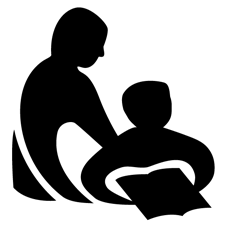 Wisconsin Department of Public InstructionCONTINUING EDUCATION ACTIVITY REPORTPI-2453 (Rev. 09-11)Wisconsin Department of Public InstructionCONTINUING EDUCATION ACTIVITY REPORTPI-2453 (Rev. 09-11)Wisconsin Department of Public InstructionCONTINUING EDUCATION ACTIVITY REPORTPI-2453 (Rev. 09-11)Wisconsin Department of Public InstructionCONTINUING EDUCATION ACTIVITY REPORTPI-2453 (Rev. 09-11)INSTRUCTIONS:  Complete and submit annually to your library system validator along with the Annual Summation of Continuing Education Activities, Form PI-2454. Refer to the Certification Manual for Wisconsin Public Library Directors for assistance.INSTRUCTIONS:  Complete and submit annually to your library system validator along with the Annual Summation of Continuing Education Activities, Form PI-2454. Refer to the Certification Manual for Wisconsin Public Library Directors for assistance.INSTRUCTIONS:  Complete and submit annually to your library system validator along with the Annual Summation of Continuing Education Activities, Form PI-2454. Refer to the Certification Manual for Wisconsin Public Library Directors for assistance.INSTRUCTIONS:  Complete and submit annually to your library system validator along with the Annual Summation of Continuing Education Activities, Form PI-2454. Refer to the Certification Manual for Wisconsin Public Library Directors for assistance.INSTRUCTIONS:  Complete and submit annually to your library system validator along with the Annual Summation of Continuing Education Activities, Form PI-2454. Refer to the Certification Manual for Wisconsin Public Library Directors for assistance.INSTRUCTIONS:  Complete and submit annually to your library system validator along with the Annual Summation of Continuing Education Activities, Form PI-2454. Refer to the Certification Manual for Wisconsin Public Library Directors for assistance.INSTRUCTIONS:  Complete and submit annually to your library system validator along with the Annual Summation of Continuing Education Activities, Form PI-2454. Refer to the Certification Manual for Wisconsin Public Library Directors for assistance.Name Last, First, MiddleName Last, First, MiddleName Last, First, MiddleName Last, First, MiddleName Last, First, MiddleName Last, First, MiddleName Last, First, MiddleName Last, First, MiddleName Last, First, MiddleName Last, First, MiddleName Last, First, MiddleMailing Address Street / PO Box, City, State, ZIPMailing Address Street / PO Box, City, State, ZIPMailing Address Street / PO Box, City, State, ZIPMailing Address Street / PO Box, City, State, ZIPMailing Address Street / PO Box, City, State, ZIPMailing Address Street / PO Box, City, State, ZIPMailing Address Street / PO Box, City, State, ZIPMailing Address Street / PO Box, City, State, ZIPMailing Address Street / PO Box, City, State, ZIPMailing Address Street / PO Box, City, State, ZIPMailing Address Street / PO Box, City, State, ZIPMailing Address Street / PO Box, City, State, ZIPI. CONTINUING EDUCATION ACTIVITY DESCRIPTIONI. CONTINUING EDUCATION ACTIVITY DESCRIPTIONI. CONTINUING EDUCATION ACTIVITY DESCRIPTIONI. CONTINUING EDUCATION ACTIVITY DESCRIPTIONTitle of ProgramMaking a Collection Count Title of ProgramMaking a Collection Count Title of ProgramMaking a Collection Count Title of ProgramMaking a Collection Count Title of ProgramMaking a Collection Count Title of ProgramMaking a Collection Count Title of ProgramMaking a Collection Count Title of ProgramMaking a Collection Count Title of ProgramMaking a Collection Count Title of ProgramMaking a Collection Count Title of ProgramMaking a Collection Count Description of ProgramWebinar presented by Holly Hibner and Mary Kelly of Awful Library BooksMake your collection count! We will discuss collection development policies that balance popular with well-rounded content, reflect diversity and inclusion, and provide methods for dealing with (and avoiding) challenges. This session talks about how to measure a collection's quality. This includes the benefits and methods of taking a physical inventory, analyzing collection procedures and workflows, and the life cycle of a collection. Our holistic approach to collection management will help all types and sizes of libraries to keep pace with the demands and expectations of their communities.Part 1 of a 5-Part Collection Development SeriesDescription of ProgramWebinar presented by Holly Hibner and Mary Kelly of Awful Library BooksMake your collection count! We will discuss collection development policies that balance popular with well-rounded content, reflect diversity and inclusion, and provide methods for dealing with (and avoiding) challenges. This session talks about how to measure a collection's quality. This includes the benefits and methods of taking a physical inventory, analyzing collection procedures and workflows, and the life cycle of a collection. Our holistic approach to collection management will help all types and sizes of libraries to keep pace with the demands and expectations of their communities.Part 1 of a 5-Part Collection Development SeriesDescription of ProgramWebinar presented by Holly Hibner and Mary Kelly of Awful Library BooksMake your collection count! We will discuss collection development policies that balance popular with well-rounded content, reflect diversity and inclusion, and provide methods for dealing with (and avoiding) challenges. This session talks about how to measure a collection's quality. This includes the benefits and methods of taking a physical inventory, analyzing collection procedures and workflows, and the life cycle of a collection. Our holistic approach to collection management will help all types and sizes of libraries to keep pace with the demands and expectations of their communities.Part 1 of a 5-Part Collection Development SeriesDescription of ProgramWebinar presented by Holly Hibner and Mary Kelly of Awful Library BooksMake your collection count! We will discuss collection development policies that balance popular with well-rounded content, reflect diversity and inclusion, and provide methods for dealing with (and avoiding) challenges. This session talks about how to measure a collection's quality. This includes the benefits and methods of taking a physical inventory, analyzing collection procedures and workflows, and the life cycle of a collection. Our holistic approach to collection management will help all types and sizes of libraries to keep pace with the demands and expectations of their communities.Part 1 of a 5-Part Collection Development SeriesDescription of ProgramWebinar presented by Holly Hibner and Mary Kelly of Awful Library BooksMake your collection count! We will discuss collection development policies that balance popular with well-rounded content, reflect diversity and inclusion, and provide methods for dealing with (and avoiding) challenges. This session talks about how to measure a collection's quality. This includes the benefits and methods of taking a physical inventory, analyzing collection procedures and workflows, and the life cycle of a collection. Our holistic approach to collection management will help all types and sizes of libraries to keep pace with the demands and expectations of their communities.Part 1 of a 5-Part Collection Development SeriesDescription of ProgramWebinar presented by Holly Hibner and Mary Kelly of Awful Library BooksMake your collection count! We will discuss collection development policies that balance popular with well-rounded content, reflect diversity and inclusion, and provide methods for dealing with (and avoiding) challenges. This session talks about how to measure a collection's quality. This includes the benefits and methods of taking a physical inventory, analyzing collection procedures and workflows, and the life cycle of a collection. Our holistic approach to collection management will help all types and sizes of libraries to keep pace with the demands and expectations of their communities.Part 1 of a 5-Part Collection Development SeriesDescription of ProgramWebinar presented by Holly Hibner and Mary Kelly of Awful Library BooksMake your collection count! We will discuss collection development policies that balance popular with well-rounded content, reflect diversity and inclusion, and provide methods for dealing with (and avoiding) challenges. This session talks about how to measure a collection's quality. This includes the benefits and methods of taking a physical inventory, analyzing collection procedures and workflows, and the life cycle of a collection. Our holistic approach to collection management will help all types and sizes of libraries to keep pace with the demands and expectations of their communities.Part 1 of a 5-Part Collection Development SeriesDescription of ProgramWebinar presented by Holly Hibner and Mary Kelly of Awful Library BooksMake your collection count! We will discuss collection development policies that balance popular with well-rounded content, reflect diversity and inclusion, and provide methods for dealing with (and avoiding) challenges. This session talks about how to measure a collection's quality. This includes the benefits and methods of taking a physical inventory, analyzing collection procedures and workflows, and the life cycle of a collection. Our holistic approach to collection management will help all types and sizes of libraries to keep pace with the demands and expectations of their communities.Part 1 of a 5-Part Collection Development SeriesDescription of ProgramWebinar presented by Holly Hibner and Mary Kelly of Awful Library BooksMake your collection count! We will discuss collection development policies that balance popular with well-rounded content, reflect diversity and inclusion, and provide methods for dealing with (and avoiding) challenges. This session talks about how to measure a collection's quality. This includes the benefits and methods of taking a physical inventory, analyzing collection procedures and workflows, and the life cycle of a collection. Our holistic approach to collection management will help all types and sizes of libraries to keep pace with the demands and expectations of their communities.Part 1 of a 5-Part Collection Development SeriesDescription of ProgramWebinar presented by Holly Hibner and Mary Kelly of Awful Library BooksMake your collection count! We will discuss collection development policies that balance popular with well-rounded content, reflect diversity and inclusion, and provide methods for dealing with (and avoiding) challenges. This session talks about how to measure a collection's quality. This includes the benefits and methods of taking a physical inventory, analyzing collection procedures and workflows, and the life cycle of a collection. Our holistic approach to collection management will help all types and sizes of libraries to keep pace with the demands and expectations of their communities.Part 1 of a 5-Part Collection Development SeriesDescription of ProgramWebinar presented by Holly Hibner and Mary Kelly of Awful Library BooksMake your collection count! We will discuss collection development policies that balance popular with well-rounded content, reflect diversity and inclusion, and provide methods for dealing with (and avoiding) challenges. This session talks about how to measure a collection's quality. This includes the benefits and methods of taking a physical inventory, analyzing collection procedures and workflows, and the life cycle of a collection. Our holistic approach to collection management will help all types and sizes of libraries to keep pace with the demands and expectations of their communities.Part 1 of a 5-Part Collection Development SeriesRelationship of Program to Present Position or Career AdvancementRelationship of Program to Present Position or Career AdvancementRelationship of Program to Present Position or Career AdvancementRelationship of Program to Present Position or Career AdvancementRelationship of Program to Present Position or Career AdvancementRelationship of Program to Present Position or Career AdvancementRelationship of Program to Present Position or Career AdvancementRelationship of Program to Present Position or Career AdvancementRelationship of Program to Present Position or Career AdvancementRelationship of Program to Present Position or Career AdvancementRelationship of Program to Present Position or Career AdvancementActivity DatesActivity DatesActivity DatesLocationLocationLocationLocationLocationNumber of Contact HoursNumber of Contact HoursNumber of Contact HoursFrom Mo./Day/Yr.4/19/2017From Mo./Day/Yr.4/19/2017To Mo./Day/Yr.4/19/2017Go To WebinarGo To WebinarGo To WebinarGo To WebinarGo To WebinarTechnology If any0.00Technology If any0.00Total1.0Provider If applicableIFLS, MCLS, NFLS, NWLS, OWLS, SCLS, SEWI, SWLS, WLS, WRLS, WVLSProvider If applicableIFLS, MCLS, NFLS, NWLS, OWLS, SCLS, SEWI, SWLS, WLS, WRLS, WVLSProvider If applicableIFLS, MCLS, NFLS, NWLS, OWLS, SCLS, SEWI, SWLS, WLS, WRLS, WVLSProvider If applicableIFLS, MCLS, NFLS, NWLS, OWLS, SCLS, SEWI, SWLS, WLS, WRLS, WVLSProvider If applicableIFLS, MCLS, NFLS, NWLS, OWLS, SCLS, SEWI, SWLS, WLS, WRLS, WVLSProvider If applicableIFLS, MCLS, NFLS, NWLS, OWLS, SCLS, SEWI, SWLS, WLS, WRLS, WVLSProvider If applicableIFLS, MCLS, NFLS, NWLS, OWLS, SCLS, SEWI, SWLS, WLS, WRLS, WVLSProvider If applicableIFLS, MCLS, NFLS, NWLS, OWLS, SCLS, SEWI, SWLS, WLS, WRLS, WVLSProvider If applicableIFLS, MCLS, NFLS, NWLS, OWLS, SCLS, SEWI, SWLS, WLS, WRLS, WVLSProvider If applicableIFLS, MCLS, NFLS, NWLS, OWLS, SCLS, SEWI, SWLS, WLS, WRLS, WVLSProvider If applicableIFLS, MCLS, NFLS, NWLS, OWLS, SCLS, SEWI, SWLS, WLS, WRLS, WVLSCategory Check one, attach written summary if applicable	A.	Credit Continuing Education Attach formal documentation from the sponsoring agency.	B.	Noncredit Continuing Education	C.	Self-directed Continuing EducationCategory Check one, attach written summary if applicable	A.	Credit Continuing Education Attach formal documentation from the sponsoring agency.	B.	Noncredit Continuing Education	C.	Self-directed Continuing EducationCategory Check one, attach written summary if applicable	A.	Credit Continuing Education Attach formal documentation from the sponsoring agency.	B.	Noncredit Continuing Education	C.	Self-directed Continuing EducationCategory Check one, attach written summary if applicable	A.	Credit Continuing Education Attach formal documentation from the sponsoring agency.	B.	Noncredit Continuing Education	C.	Self-directed Continuing EducationCategory Check one, attach written summary if applicable	A.	Credit Continuing Education Attach formal documentation from the sponsoring agency.	B.	Noncredit Continuing Education	C.	Self-directed Continuing EducationCategory Check one, attach written summary if applicable	A.	Credit Continuing Education Attach formal documentation from the sponsoring agency.	B.	Noncredit Continuing Education	C.	Self-directed Continuing EducationCategory Check one, attach written summary if applicable	A.	Credit Continuing Education Attach formal documentation from the sponsoring agency.	B.	Noncredit Continuing Education	C.	Self-directed Continuing EducationCategory Check one, attach written summary if applicable	A.	Credit Continuing Education Attach formal documentation from the sponsoring agency.	B.	Noncredit Continuing Education	C.	Self-directed Continuing EducationCategory Check one, attach written summary if applicable	A.	Credit Continuing Education Attach formal documentation from the sponsoring agency.	B.	Noncredit Continuing Education	C.	Self-directed Continuing EducationCategory Check one, attach written summary if applicable	A.	Credit Continuing Education Attach formal documentation from the sponsoring agency.	B.	Noncredit Continuing Education	C.	Self-directed Continuing EducationCategory Check one, attach written summary if applicable	A.	Credit Continuing Education Attach formal documentation from the sponsoring agency.	B.	Noncredit Continuing Education	C.	Self-directed Continuing EducationII. SIGNATUREII. SIGNATUREI HEREBY CERTIFY that the information provided is true and correct to the best of my knowledge.I HEREBY CERTIFY that the information provided is true and correct to the best of my knowledge.I HEREBY CERTIFY that the information provided is true and correct to the best of my knowledge.I HEREBY CERTIFY that the information provided is true and correct to the best of my knowledge.I HEREBY CERTIFY that the information provided is true and correct to the best of my knowledge.I HEREBY CERTIFY that the information provided is true and correct to the best of my knowledge.I HEREBY CERTIFY that the information provided is true and correct to the best of my knowledge.I HEREBY CERTIFY that the information provided is true and correct to the best of my knowledge.I HEREBY CERTIFY that the information provided is true and correct to the best of my knowledge.I HEREBY CERTIFY that the information provided is true and correct to the best of my knowledge.I HEREBY CERTIFY that the information provided is true and correct to the best of my knowledge.I HEREBY CERTIFY that the information provided is true and correct to the best of my knowledge.Signature of ParticipantSignature of ParticipantSignature of ParticipantSignature of ParticipantSignature of ParticipantSignature of ParticipantSignature of ParticipantSignature of ParticipantSignature of ParticipantDate Signed Mo./Day/Yr.Date Signed Mo./Day/Yr.Date Signed Mo./Day/Yr.